ЧИСЛЕННОСТЬ ОБУЧАЮЩИХСЯ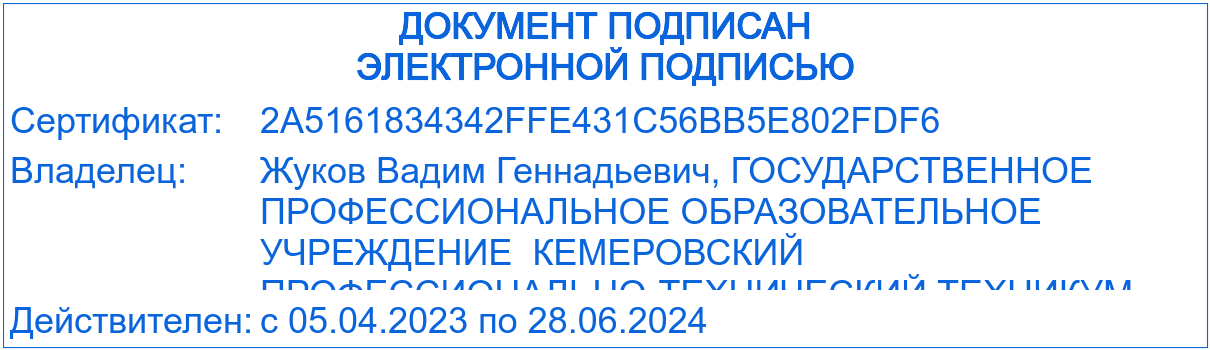 Директор ГПОУ КПТТ                                                                         В.Г. Жуков№п/пНаименование реализуемойобразовательной программыНаименование реализуемойобразовательной программыНаименование реализуемойобразовательной программыФорма обученияЧисленность обучающихся по состоянию на 31.05.2024г, чел.(с выделением численности иностранных граждан)Численность обучающихся по состоянию на 31.05.2024г, чел.(с выделением численности иностранных граждан)Численность обучающихся по состоянию на 31.05.2024г, чел.(с выделением численности иностранных граждан)Численность обучающихся по состоянию на 31.05.2024г, чел.(с выделением численности иностранных граждан)Наименование реализуемойобразовательной программыНаименование реализуемойобразовательной программыНаименование реализуемойобразовательной программыФорма обученияЧисленность обучающихся по состоянию на 31.05.2024г, чел.(с выделением численности иностранных граждан)Численность обучающихся по состоянию на 31.05.2024г, чел.(с выделением численности иностранных граждан)Численность обучающихся по состоянию на 31.05.2024г, чел.(с выделением численности иностранных граждан)Численность обучающихся по состоянию на 31.05.2024г, чел.(с выделением численности иностранных граждан)Наименование реализуемойобразовательной программыНаименование реализуемойобразовательной программыНаименование реализуемойобразовательной программыФорма обученияза счет бюджетныхассигнова-ний федерального бюджетаза счет бюджетов субъектов Российской Федерацииза счет местных бюджетовза счет средств физических и (или)  юридических лиц123.01.17 Мастер по ремонту и обслуживанию автомобилейОбразовательная программа1 курсМР-231Очная-26 (1 ин.гр.)--123.01.17 Мастер по ремонту и обслуживанию автомобилейОбразовательная программа1 курсМР-232Очная-24--123.01.17 Мастер по ремонту и обслуживанию автомобилейОбразовательная программа1 курсМР-233Очная-23 --123.01.17 Мастер по ремонту и обслуживанию автомобилейОбразовательная программа2 курсМР-221Очная158--123.01.17 Мастер по ремонту и обслуживанию автомобилейОбразовательная программа2 курсМР-222Очная-20--123.01.17 Мастер по ремонту и обслуживанию автомобилейОбразовательная программа2 курсМР-223Очная-24(1 ин.гр.)--123.01.17 Мастер по ремонту и обслуживанию автомобилейОбразовательная программа3 курсМР-211Очная-22--123.01.17 Мастер по ремонту и обслуживанию автомобилейОбразовательная программа3 курсМР-212Очная-25--223.02.04 Техническая эксплуатация подъемно-транспортных, строительных, дорожных машин и оборудования (по отраслям)Образовательная программа1 курсСДМ-231Очная-24(1 ин.гр.)--223.02.04 Техническая эксплуатация подъемно-транспортных, строительных, дорожных машин и оборудования (по отраслям)Образовательная программа1 курсСДМ-232Очная-24(1 ин.гр.)--223.02.04 Техническая эксплуатация подъемно-транспортных, строительных, дорожных машин и оборудования (по отраслям)Образовательная программа1 курсСДМ-233Очная-24--223.02.04 Техническая эксплуатация подъемно-транспортных, строительных, дорожных машин и оборудования (по отраслям)Образовательная программа2 курсСДМ-221Очная-25--223.02.04 Техническая эксплуатация подъемно-транспортных, строительных, дорожных машин и оборудования (по отраслям)Образовательная программа2 курсСДМ-222Очная-22--223.02.04 Техническая эксплуатация подъемно-транспортных, строительных, дорожных машин и оборудования (по отраслям)Образовательная программа2 курсСДМ-223Очная-21--223.02.04 Техническая эксплуатация подъемно-транспортных, строительных, дорожных машин и оборудования (по отраслям)Образовательная программа3 курсСДМ-211Очная-22--223.02.04 Техническая эксплуатация подъемно-транспортных, строительных, дорожных машин и оборудования (по отраслям)Образовательная программа3 курсСДМ-212Очная-25--223.02.04 Техническая эксплуатация подъемно-транспортных, строительных, дорожных машин и оборудования (по отраслям)Образовательная программа3 курсЗаоСДМз-211Заочная---11223.02.04 Техническая эксплуатация подъемно-транспортных, строительных, дорожных машин и оборудования (по отраслям)Образовательная программа4 курсСДМ-201Очная-20--223.02.04 Техническая эксплуатация подъемно-транспортных, строительных, дорожных машин и оборудования (по отраслям)Образовательная программа4 курсСДМ-202Очная-         23--223.02.04 Техническая эксплуатация подъемно-транспортных, строительных, дорожных машин и оборудования (по отраслям)Образовательная программа4 курсЗаоСДМз-201Заочная---6323.02.07 Техническое обслуживание и ремонт двигателей, систем и агрегатов автомобилейОбразовательная программа1 курсТД-231Очная-26--323.02.07 Техническое обслуживание и ремонт двигателей, систем и агрегатов автомобилейОбразовательная программа1 курсТД-232Очная-25--323.02.07 Техническое обслуживание и ремонт двигателей, систем и агрегатов автомобилейОбразовательная программа1 курсТД-233Очная-25--323.02.07 Техническое обслуживание и ремонт двигателей, систем и агрегатов автомобилейОбразовательная программа1 курсТД-234Очная-25--323.02.07 Техническое обслуживание и ремонт двигателей, систем и агрегатов автомобилейОбразовательная программа1 курсЗаоТДз-231Заочная ---21323.02.07 Техническое обслуживание и ремонт двигателей, систем и агрегатов автомобилейОбразовательная программа2 курсТД-221Очная-22--323.02.07 Техническое обслуживание и ремонт двигателей, систем и агрегатов автомобилейОбразовательная программа2 курсТД-222Очная-24--323.02.07 Техническое обслуживание и ремонт двигателей, систем и агрегатов автомобилейОбразовательная программа2 курсТД-223Очная-25--323.02.07 Техническое обслуживание и ремонт двигателей, систем и агрегатов автомобилейОбразовательная программа2 курсЗаоТДз-221Заочная ---22323.02.07 Техническое обслуживание и ремонт двигателей, систем и агрегатов автомобилейОбразовательная программа3 курсТД-211Очная-24(1ин.гр.)--323.02.07 Техническое обслуживание и ремонт двигателей, систем и агрегатов автомобилейОбразовательная программа3 курсТД-212Очная-24--323.02.07 Техническое обслуживание и ремонт двигателей, систем и агрегатов автомобилейОбразовательная программа3 курсЗаоТДз-211Заочная---19323.02.07 Техническое обслуживание и ремонт двигателей, систем и агрегатов автомобилейОбразовательная программа4 курсТД-201Очная-25--323.02.07 Техническое обслуживание и ремонт двигателей, систем и агрегатов автомобилейОбразовательная программа4 курсТД-202Очная-23--323.02.07 Техническое обслуживание и ремонт двигателей, систем и агрегатов автомобилейОбразовательная программа4 курсЗаоТДз-201Заочная ---7323.02.07 Техническое обслуживание и ремонт двигателей, систем и агрегатов автомобилейОбразовательная программа4 курсЗаоТДз-202Заочная ---19323.02.07 Техническое обслуживание и ремонт двигателей, систем и агрегатов автомобилейОбразовательная программа5 курсЗаоТДз-191Заочная ---7446.02.01 Документационноеобеспечение  управления и архивоведениеОбразовательная программа1 курсДОУ-231Очная-25--446.02.01 Документационноеобеспечение  управления и архивоведениеОбразовательная программа1 курсДОУ-232Очная-23--446.02.01 Документационноеобеспечение  управления и архивоведениеОбразовательная программа2 курсДОУ-221Очная -21--446.02.01 Документационноеобеспечение  управления и архивоведениеОбразовательная программа2 курсДОУ-222Очная-23--523.02.01 Организация перевозок и управление на транспорте Образовательная программа1 курсОПУ-231Очная -25--523.02.01 Организация перевозок и управление на транспорте Образовательная программа2 курсОПУ-221Очная -23--523.02.01 Организация перевозок и управление на транспорте Образовательная программа2 курсОПУ-222Очная-24--523.02.01 Организация перевозок и управление на транспорте Образовательная программа2 курсОПУ-223Очная-23--523.02.01 Организация перевозок и управление на транспорте Образовательная программа3 курсОПУ-211Очная -24--523.02.01 Организация перевозок и управление на транспорте Образовательная программа3 курсОПУ-212Очная-21--523.02.01 Организация перевозок и управление на транспорте Образовательная программа4 курсОПУ-201Очная-24--523.02.01 Организация перевозок и управление на транспорте Образовательная программа4 курсОПУ-202Очная-25--523.02.01 Организация перевозок и управление на транспорте Образовательная программа4 курсЗаоОПУз-201Заочная-3--640.02.02 Правоохранительная деятельностьОбразовательная программа1 курсПД-231Очная---25640.02.02 Правоохранительная деятельностьОбразовательная программа1 курсПД-232Очная---25640.02.02 Правоохранительная деятельностьОбразовательная программа1 курсПД-233Очная---24640.02.02 Правоохранительная деятельностьОбразовательная программа2 курсПД-221Очная---25640.02.02 Правоохранительная деятельностьОбразовательная программа2 курсПД-222Очная---25640.02.02 Правоохранительная деятельностьОбразовательная программа3 курсПД-211Очная---25640.02.02 Правоохранительная деятельностьОбразовательная программа3 курсПД-212Очная---22640.02.02 Правоохранительная деятельностьОбразовательная программа3 курсПД-213Очная---23640.02.02 Правоохранительная деятельностьОбразовательная программа3 курсПД-214Очная---23640.02.02 Правоохранительная деятельностьОбразовательная программа3 курсЗаоПДз-211Заочная---13640.02.02 Правоохранительная деятельностьОбразовательная программа3 курсЗаоПДз-212Заочная---14